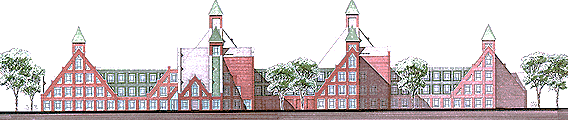 Murdock High Middle School Athletic DepartmentJenna Whitaker/Athletic DirectorMegan K. Weeks/High School Principal  Jessica Vezina/Middle School PrincipalFUNDRAISER REQUEST FORMOrganization name: 						  Date submitted: 			Grade level(s): 					  Number of students: 				Advisor/Coach/Faculty: 											Date(s) of fundraiser:  											Type of fundraising event (explain fully):  								SIGNATURE SECTION							 approved			  disapprovedPrincipal/Athletic DirectorNOTE:  No door-to-door selling.  No fundraisers for budget items.